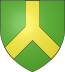 COMMUNE DE WEITBRUCH2A rue de l’Eglise – 67500Tél : 03 88 72 37 22    E-mail : mairie@weitbruch.fr DEMANDE D’AUTORISATION D’OCCUPATION DU DOMAINE PUBLIC POUR TRAVAUXATTENTION : le délai maximum pour obtenir l’autorisation est fixé à une semaine à compter de la date de réception de la demande. Toute demande incomplète ne sera pas traitée.Formulaire à adresser à la mairie concernée par la demande.LE MAITRE D’OUVRAGE                 Particulier      Autres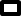 Nom : ……………………………………………………………………….. Prénom : ……………………………………………………………Adresse : ……………………………………………………………………………………………………………………………………………………………Code postal :……………………………Localité :…………………………………………………………….Pays : …………………………………Téléphone :………………………………………………  Courriel : ………………………………………………………………………………………Entreprise missionnée par le maître d’ouvrage, responsable de l’occupation dans toute sa durée :Raison sociale : …………………………………………………………………………………………………………………………………………………N° SIREN – SIRET : ………………………………………………………  Nom du représentant : …………………………………………………Adresse : ……………………………………………………………………………………………………………………………………………………………Code postal : ……………………………  Localité : ……………………………………………………………. Pays : ………………………………Téléphone : ………………………………………………… Courriel : ……………………………………………………………………………………OCCUPATIONNature : ………………………………………………………………………………………………………………………………Date de début : …………………………………………………… Date de fin : …………………………………………………………….Adresse à WEITBRUCH : ………………………………………………………………………………………………………………………………Renouvellement :  oui   non – si oui, joindre la permission initialeEMPRISESEmprise principale sur :  Chaussée   Stationnement   Trottoir   Piste cyclable   Autres (à préciser) ……………………………………………………………………………………………………………………………………………………………………..Echafaudages, barrières, clôtures de chantier :                  Echafaudages :  de pieds    autres (à préciser) ……………………………………………………………………….                 Largeur :………………………………Longueur :…………………………………Hauteur : …………………………………………Gratuité de 2 semaines, tarif de 20€ par semaine à partir de la 3ème semaine*. Toute semaine commencée est due. Toute occupation non soumise à demande (initiale ou prolongée) et autorisation, ainsi que toute occupation gênante, sera décomptée double dès la 1ère semaine à la 1ère constatation par un élu (maire ou adjoint au maire).Benne : nombre ………………………. Tarif de 15 € par unité et par jour *.Nacelles, grue, engin de levage ou chantier, base de vie : surface d’emprise au sol : ………m². Tarif de 1€/m² d’emprise au sol / jour, avec un minimum de 15 € à facturer *Dépôt de matériaux (sable, bois, palettes, câbles électriques, …) : surface d’emprise au sol : ………m². Gratuit le 1er jour. Tarif de 1€/m² d’emprise au sol / jour, avec un minimum de 15 € à facturer **Tarifs applicables selon délibération du Conseil Municipal du 1er février 2024.J’atteste l’exactitude des renseignements fournis.Je reconnais être responsable des dégradations qui pourraient être occasionnées aux ouvrages de la voie publique du fait des travaux et m’engage à remettre en état les ouvrages, le cas échéant. S’il y a lieu, je m’engage à payer les frais de réfection d’après le tarif en vigueur au moment de la réfection par l’administration.Je m’engage à respecter les prescriptions particulières précisées sur l’autorisation.Je m’engage à m’acquitter des droits de voirie, des redevances et des taxes relatives à ma demande.Je m’engage à n’émettre aucune réclamation auprès de la commune de Weitbruch, dans le cas de dommages subis par mon occupation du domaine public ou en cas d’accident.Je m’engage, en cas de non utilisation de la permission accordée, à avertir la commune de au plus tard une semaine avant la date du début de la permission (à défaut, la redevance restera exigible).Je m’engage si la durée effective de l’installation est inférieure à la durée demandée, à avertir la commune de Weitbruch au plus tard une semaine avant la fin des travaux.Je reconnais avoir été avisé que le non-respect des prescriptions émises par la commune de Weitbruch est susceptible de se traduire par l’interruption de l’utilisation des installations ou de leur dépose et sans présumer des sanctions pénales applicables.Fait à : ……………………………………                   Le : …………………………………….Lu et approuvéCADRE RESERVE A L’ADMINISTRATIONTransmis à la commune le : ………………………………Avis, observations de l’élu : ………………………………………………………………………………………………………………………………………………………………………………………………………………………………………………………………………………………………………………………………..................                                                                                                                        Date et signature :             